								Le 14/09/2022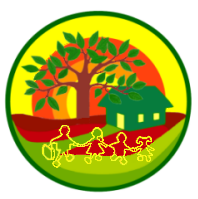 ASSOCIATION  ESPOIRPOSTE A POURVOIR en CDDCoordinateur de l’action de recensementL’Association ESPOIR recrute un coordinateur qui aura pour mission principale l’animation et la coordination du recensement des enfants résidant dans les habitats précaires, aires d’accueil et stationnements illicites de la Haute-Garonne, en âge d’être scolarisés.Vous travaillerez principalement au sein d’une équipe de trois médiateurs.trices scolaires et d’une assistante sociale et vous aurez à charge d’accompagner des jeunes en service civique volontaires, engagés dans l’action de recensement, en lien avec les différents partenaires engagés dans cette action..Contexte Faisant suite au rapport de la députée Sandrine MÖRCH « la scolarisation et la grande précarité : l’accès à l’éducation pour tous », le Commissaire à la prévention et à la lutte contre la pauvreté, en concertation avec les services déconcentrés de l’Etat engagés dans la stratégie de prévention et de lutte contre la pauvreté du département de la Haute-Garonne, organisent un recensement des enfants en âge de scolarisation et vivant en habitat précaire.Il s’agit d’identifier le nombre d’enfants de cette tranche d’âge scolarisés, non scolarisés et/ou en rupture scolaire et d’évaluer les freins à la scolarisation et/ou à la réussite scolaire de ces enfants.Missions du poste : Animer et coordonner l’action de recensement :Mobiliser les acteurs associés à l’action de recensement (associations et institutions publiques), Animer l’action de recensement sur les lieux d’intervention en appui des binômes des jeunes volontaires et en coordonner la réalisation,Suivre le recensement, Récolter et traiter les données,Transmettre les données à l’éducation nationale et au commissaire LCP,Rédiger un rapport diagnostic du bilan du recensement. L’action de recensement s’appuie sur une démarche « d’aller-vers », à la rencontre des familles et des enfants résidant sur les territoires d’intervention.ans le cadre de vos activités, vous serez amené à :- élaborer une cartographie des campements et squats de Haute-Garonne, - organiser un premier travail de repérage des lieux et des personnes présentes (types d’habitation, nombre de caravanes et de personnes, présence d’enfants),- coordonner l’action d’information, de sensibilisation des volontaires au fonctionnement « du système éducatif » et de la démarche « d’aller-vers » en lien avec les partenaires, - planifier les actions de recensement par territoire et programmer la présence des jeunes volontaires, - accompagner les activités de recensement des jeunes volontaires sur le terrain, auprès des familles et des enfants, - être garant du bon déroulé de l’action de recensement et du lien engagé auprès des personnes, en se référant à la Structure d’accueil des volontaires pour tout besoin en lien avec leur accompagnement;- Récolter tous les questionnaires complétés, les numériser et traiter les données,- Animer et coordonner l’action de recensement auprès des Partenaires (Comité de suivi).Lieu d'exécution : Campements, squats, stationnements illicites à Toulouse et Métropole.Profil recherché:Travailleur social ou tout diplôme équivalent et pertinent par rapport aux missions, ayant des compétences dans les domaines suivant : Gestion de projet,  Conduite/coordination d’action sociale,Animation d’équipes,Travail de partenariat. Expérience dans l’accompagnement d’un public identifié comme ou se reconnaissant appartenir aux communautés tsiganes appréciée,    Connaissance des dispositifs de l’action sociale et de l’éducatif,    Capacité à travailler en autonomie et dans le cadre de déplacements,    Capacité de médiation, sens de l’initiative et des responsabilités,    Capacité d’écoute, de travail en partenariat,    Capacité d’observation, d’analyse et de communication,     Permis B exigé.Poste à pourvoir dès que possibleCDD temps plein 12 moisConvention collective NEXEM Les candidatures devront être adressées au plus tôt par mail à l’adresse suivante: recrutement@espoir31.org